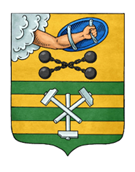 ПЕТРОЗАВОДСКИЙ ГОРОДСКОЙ СОВЕТ1 сессия 29 созываРЕШЕНИЕот 7 октября 2021 г. № 29/1-2Об избрании Председателя Петрозаводского городского СоветаНа основании статьи 19 и статьи 21 Устава Петрозаводского городского округа и в соответствии со статьей 10 Регламента Петрозаводского городского Совета Петрозаводский городской Совет РЕШИЛ:Избрать Председателем Петрозаводского городского Совета 29 созыва Дрейзис Надежду Ильнуровну.ПредседательПетрозаводского городского Совета                                             Н.И. Дрейзис